ACCOUNTS AND TAXATION CENTRE                                                                                 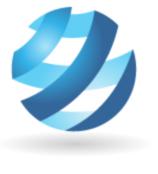 Fees & Services:Retail Shops							£800.00 	£200.00 per quarterPetrol Station							£1200.00	£100 per monthTakeaway (cafe)						£600.00	per annum	Taxi Driver							£250.00	per annumPlumber/Builder						£350.00	per annumHair Dresser (Small Businesses)					£350.00	per annumLaw Firms							£2500.00	per annumMedical Professional (Ltd Company)		 		£1000.00	per annumIT Contractors (Ltd Company)					£1000.00	per annumLimited Companies						£1000.00 	per annumRental Property Income						£200.00 + £50.00 additional Company Formation						£130.00Accountancy & Tax Services for BusinessWhat our service covers:-Registration of your business with HMRCVAT registration, including registration on the Flat Rate VAT schemeOpening a business bank accountPAYE registrationAdvice on how much income you can draw from the businessQuarterly VAT ReturnsPrepare Annual AccountsPrepare your Personal Tax Returns/ Partnership Tax ReturnRegular News Updates emailed direct to youTelephone HelplineNO spreadsheets to complete!Monthly/Quarterly calculation of PAYE/NIC payments Annual PAYE Returns (P35, P14 & P60’s)Annual P11d preparationBook KeepingLimited Company- PAYE registrationVAT registration, including registration on the Flat Rate VAT schemeOpening a company bank accountMonthly profit calculation so you can decide on withdrawalsMonthly/Quarterly calculation of PAYE/NIC paymentsQuarterly VAT ReturnsAnnual PAYE Returns (P35, P14 & P60’s)Annual P11d preparationPrepare and review Companies House Annual ReturnPrepare Annual AccountsCalculate and prepare CT600 (Company Tax Return)Personal Tax Return Regular News Updates emailed direct to youTelephone HelplineNO spreadsheets to completeBook KeepingCompany Formation- Certificate of IncorporationMemorandum and Articles of Association Share CertificateCompanies House filing feeHSBC Business Account with Free Banking Free Business AdviceBusiness Structures First of all we congratulate you to decision to be your own boss, this is very crucial moment for you to decide the best structure for your company. The most suitable structure for you will depend on your personal situation and future plans.The possible options you have are as follows.Sole traderIf for one person only, (i.e. yourself) it could be, you should decide to become a “Sole Trader”. This is the simplest way of trading. There are only a few formalities to trading this way, the most important of which is informing HMRC within 3months from day you start trading. You are required to keep business records in order to calculate profits each year, and they will form the basis of how you pay your tax, and national insurance. Any profits generated in this manner are automatically yours. The business of a sole trader is not separated from the proprietor’s (that is your own) personal affairs so that if there are any debts, and or liabilities, you are legally liable to pay those debts down to your last worldly possession.Tax liability			20%Personal Allowance		£7,475 per annum 2012NI Class 4			9% (Band between £7,225 and £43,875) plus 2%on all profit aboveNI Class 2 			£2.50 per week above £5,315 PartnershipIf two or more people come together and decided to trade. They can trade under a partnership basis. A partnership is an extension of being a sole trader. The partners will agree to share the joint profits, and all the costs, in pre-determined percentages. It is advisable to draw up a Partnership Agreement which sets the rules of how the partners will work together. Partners are taxed in the same way as sole traders, but only on their own share of the partnership profits. As with sole traders, the partners are legally liable to pay the debts of the business.  Each partner is ‘jointly and severally’ liable for the partnership debts, so that if certain partners are unable to pay their share of the partnership debts then those debts can fall on the other partners.Limited companyIf you have decided to form a limited company. First of all you have to decide how many Directors, who is going to be Company Secretary and how many share holders. Minimum requirement to form a limited company is one Director, and one Company Secretary.  A limited company is a separate legal entity from its owners. It can trade, own assets, and incur liabilities in its own right. Your ownership of the company is recognised by owning shares in that company. If you also work for the company, you are both the owner (shareholder) and an employee of that company. When a company generates profits, they are the company’s property. Should you wish to extract money from the company, you must either pay a dividend to the shareholders, or a salary as an employee. The advantage to you is that you can have a balance of these two to minimise your overall tax and national insurance liability. Companies themselves pay corporation tax on their profits after paying your salary, but before any dividend distribution. Effective tax planning requires profits, salary, and dividends to be considered together. A big advantage of owning a limited company is that your personal liability is limited to the nominal share capital you have invested.Soon after your company has been formed at Companies House, HMRC will issue a form “CT41G”. By completing this form HMRC will register your company for Corporation Tax; this is charged at 20% for the year 2011-12 payable on the company profit. The rate of Corporation tax normally changes each year, and is fixed in the budget presented to Parliament by the Chancellor of the Exchequer.Corporation Tax rate with small profit		20%	up to £300,000			All Companies					26%	above £1.5MMarginal Relief					Profit between £300K to £1.5M- Fraction apply 3/200Director SalaryThe level of salary to pay is something you will need to decide. Assuming that the IR35 rules do not apply to you contract/business, the two main options are whether to pay at the level of the tax & NIC free allowance (£7,072 for 2011/12).DividendsDividends are a portion of post tax profits paid to the shareholders, the owners of a Limited Company. Dividends are always declared and paid net of national tax at a rate of 10%. The 10% tax credit is not actually paid by the shareholder or the company- it is treated by HMRC as a deemed payment of tax. Before declaring a dividends the company should ensure that there are profit available to support the dividends payment. Once this has been satisfied the company holds a board meeting to declare the dividend.There are no limit to how many dividends that a company can declare; however in reality once a month is usually sufficient.Taxation of Dividends Provided that the recipient of the dividend is not a higher rate tax payer then no further tax will be due on the dividends. The dividend received would be treated as tax paid.Higher rate tax payer will be liable for an additional charge on any dividends that exceeds the higher rate threshold.ExampleNet Dividend		£900	90%Tax Credit		£100	10%Gross Dividend		£1,000	100%Basic rate and non-tax payer will receive £900 with tax fully paid- there is no further liability.Higher Rate Taxpayers will be liable for additional tax as follow:Gross Dividend		£1000Tax @ 32.5%		£325Less Tax Credit		£100Net Additional Tax Due	£225(=25% of net dividend)Net Dividend after tax	£675(=75% of net dividend)Bank AccountsOne of the first actions required after deciding and registration is to open company bank accounts. PAYE/NICIf you intend to pay or be paid a salary, then you will need to set up a PAYE (Pay As You Earn) scheme with HMRC.VATYou must register for VAT if the annual turnover of the company will exceed £73,000 (2011/12). You can register for VAT before you reach this figure; if you do not collect VAT it makes your Company look very small.InsuranceGenerally there are three types of insurance that you need to consider.Employer Liability InsurancePublic Liability InsuranceProfessional Indemnity InsuranceRecord to keep/Expenses to claim1:	Sale Invoices (till receipts, cash books)2:	Purchase Invoices3:	Expenses (Fuel, rent, rate, electricity, gas)4:	Employee record (Copy of ID, start date, number of hours working, rate apply)5:	Capital Expenses   6:	National Insurance Contribution (Employer’s)7:	Employer pension Contributions8:	Business travel9:	Accommodation whilst away from home on business10:	Subsistence whilst working away from home11: 	Accountancy fees12:	Mobile/telephone costs13:	Postage and stationary14:	Home office cost15:	Business computer equipment and software16: 	Internet connection17:	Technical books and publications18:	Business entertaining19:	Subscriptions to approved professional bodies20:	Bank charges/InterestIt’s a director/Proprietor responsibility to keep all the record for 6 years.VATVAT is a tax that s normally added to the value of your fees, currently the rate is set at 20%. So, if the invoice for your services is £2,000 you would add £400, making the total invoice £2,400.You must be registering VAT if the annual turnover of the company will exceed £73,000(2011/12).There are different VAT scheme which are suitable for different trade, they can save money and time. They are as follows1: Annual Accounting Scheme
2: Cash Accounting Scheme
3: Flat Rate Scheme- We would recommend this scheme, in most cases will save money.
4: VAT Schemes for Retailers
5: Marginal Scheme for second hand goods, art, antiques, collectibles
6: Tour Operators’ Marginal SchemeThere are several VAT responsibilities you have as a director/proprietor, the main ones are1: Complete Vat Return every 3 months- online VAT return2: The VAT is due at the end of the month, following the return period. So, if the return is up to 31st January, the return is due by 31st February.3: Pay any VAT due at the same time as the VAT return, so you have at least 4 weeks after the return period to make the payment.